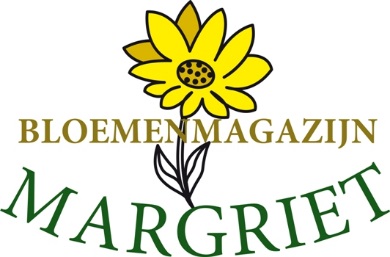 Retourformulier aangaande wensen in de vakantieperiodeNaan bedrijf: …..  Afdeling:   ………Wij wensen: Levering door een collega bloemistWij wachten tot jullie terug zijn ,dan weer leveren op de gebruikelijke data.Wij sluiten zelf, van…………… t/m………..  derhalve geen bloemen nodig die periode( Download bovenstaande, laat één optie staan en haal het overige weg)Stuur dit formulier vervolgens per mail naar:margrietbloemen@vbw-groenplein.nl  of geef dit tel. aan ons doorvoor 5 aug.Heeft u vragen omtrent leveringen in onze vakantieperiode of bovenstaande kunt u  bellen naar 055-5332655 OF  0622416682